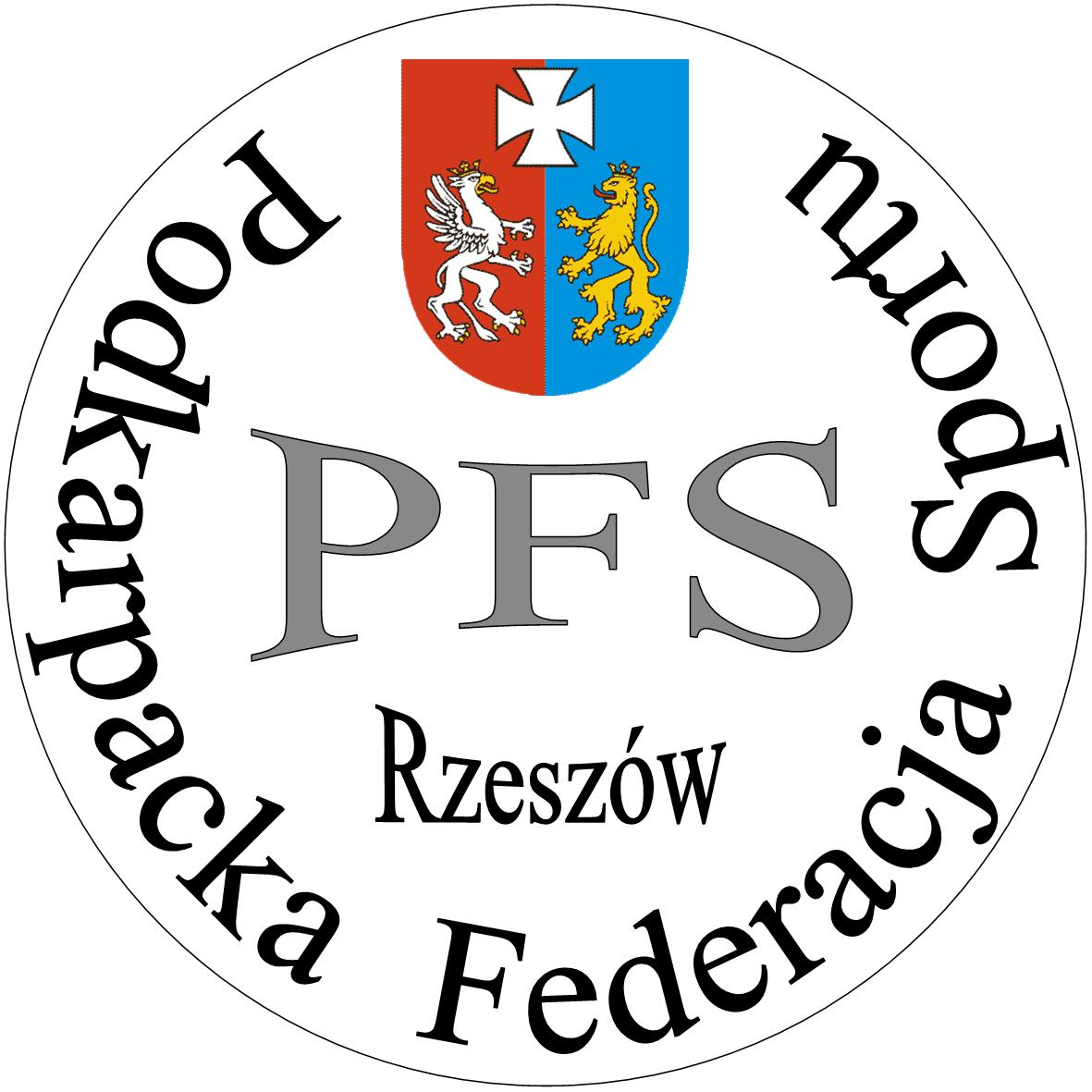 OŚWIADCZENIE
(Zawodnika, Trenera, Sędziego)DYSCYPLINA SPORTOWA: LEKKA ATLETYKA     KATEGORIA: MŁODZIK   Przyjmuję do wiadomości i zgadzam się z tym, że:- Administratorem danych osobowych jest Podkarpacka Federacja Sportu z siedzibą 
w Rzeszowie (35-011) przy ul. Pułaskiego 13A- Dane osobowe są przetwarzane w celu uczestniczenia w szkoleniu kadr wojewódzkich wszystkich kategorii wiekowych, udziału w zawodach  krajowych i międzynarodowych organizowanych przez Wojewódzkie Interdyscyplinarne Stowarzyszenia Sportowe, Polskie Związki Sportowe, a także Okręgowe Związki Sportowe oraz w celu realizacji programów sportowych organizowanych i koordynowanych przez Podkarpacką Federację Sportu. Podanie w tym celu koniecznych i adekwatnych danych jest nieodzowne- Administrator danych nie udostępnia danych osobowych żadnym odbiorcom, 
z wyjątkiem organów i instytucji uprawnionych do tego na podstawie szczególnych przepisów prawa. Dane są chronione z najwyższą starannością i zgodnie z aktualnie obowiązującymi przepisami prawa w tym zakresie-  Wiem, że mój udział w akcjach szkoleniowych, zgrupowaniach, w zawodach może wiązać się z przetwarzaniem mojego Wizerunku i tym samym upoważniam Podkarpacką Federację Sportu do rozpowszechniania Wizerunku w celach informacyjnych i promocyjnych przez udostępnienie Wizerunku bez ograniczeń czasowych oraz terytorialnych, w szczególności w celu zamieszczenia Wizerunku w mediach zewnętrznych oraz mediach wewnętrznych PFS, w związku z realizacją celów statutowych PFS i prowadzoną działalnością z zakresu organizowania  i prowadzenia współzawodnictwa sportowego dzieci i młodzieży- Mam świadomość prawa dostępu do swoich danych i ich poprawiania,
a w przypadku zmiany swoich danych osobowych zobowiązuje się niezwłocznego powiadomienia o tym Administratora danych.………………………		……………………………		   ……………………………..
      miejscowość, data         			    imię i nazwisko		                                   czytelny  podpis
                                                     (zawodnika niepełnoletniego reprezentuje jego opiekun prawny)
